Bài Thơ “Gà gáy” – Tác giả Phạm Hổ“Thấy trời đã sángGà gáy ó oĐua nhau gà gáyGà gáy thật toÒ ó o o…”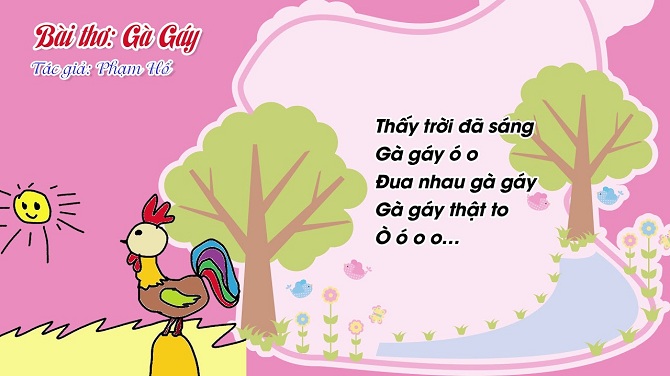 